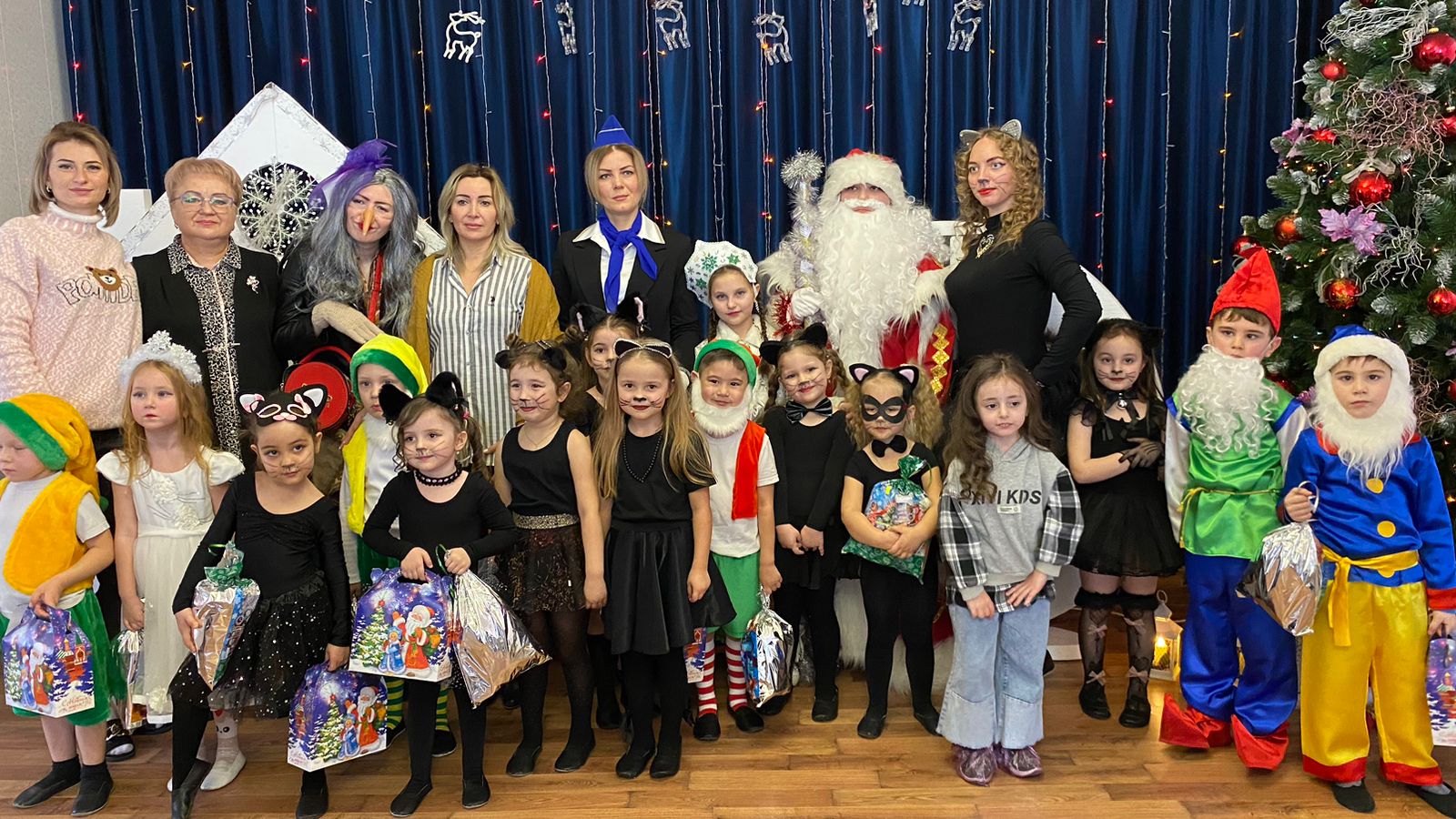 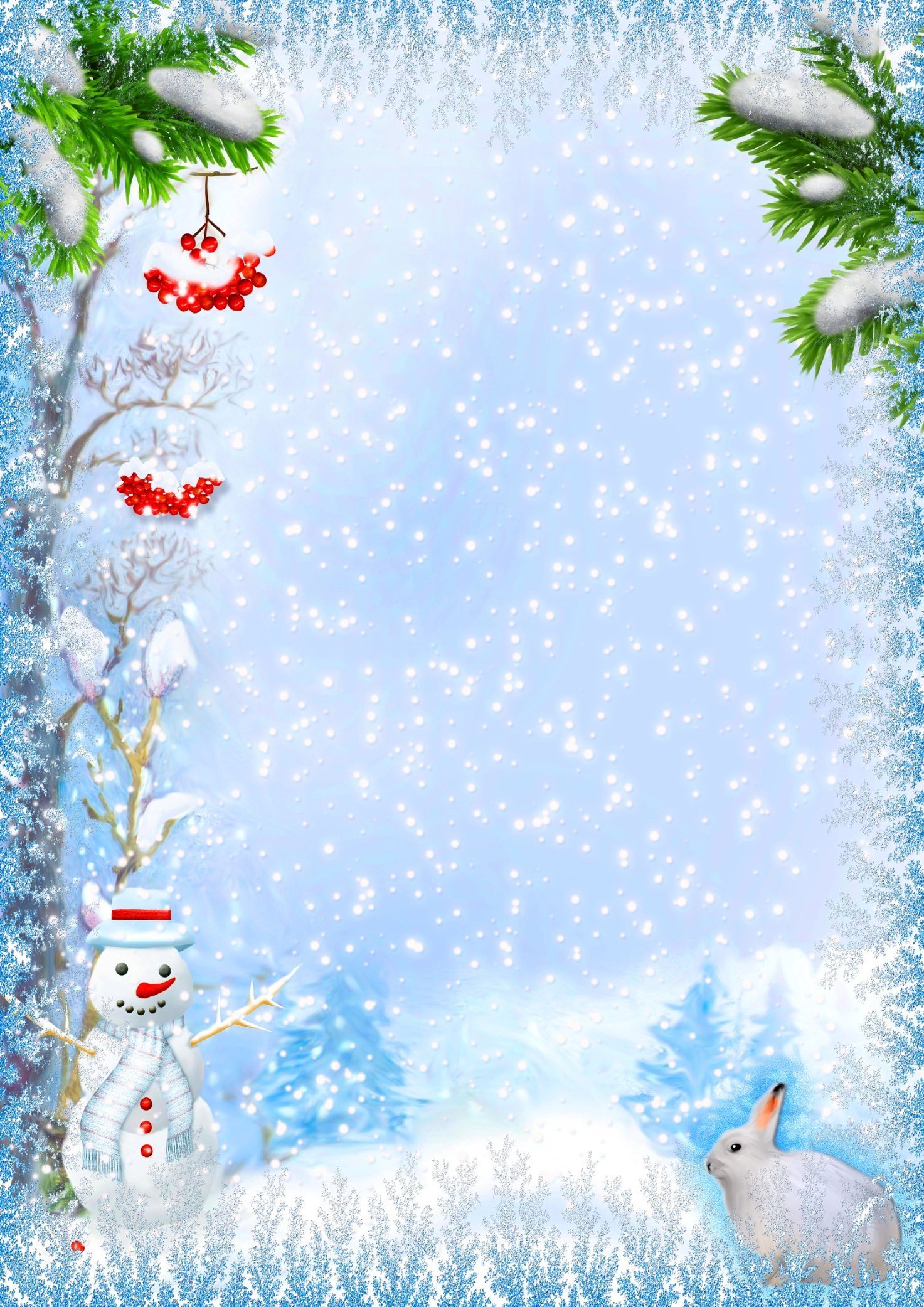 (Звучит музыка, гул  самолёта на этом фоне входит стюардессаСТЮАРДЕССА.  Здравствуйте, уважаемые пассажиры и гости нашего аэропорта «Морозко»
Мы поздравляем вас с Новым годом, и желаем вам незабываемых праздников!
А сейчас попрошу уважаемых пассажиров пройти на посадку, на наш самолёт БОИНГ-2023!
И желаем счастливого полёта!02  Дети входят в зал              1 реб (Кира) .: Снова вьюги и метели к нам сегодня прилетели, на березы и на ели шапки белые надели.
2 реб (Маша).: Много снега намели, не видать вокруг земли. Если дружно снег идет, значит,  скоро…
Вместе все дети: Новый год!!!
3 реб (Вероника). Засверкай огнями, елка, нас на праздник позови! Все желания исполни, все мечты осуществи.
4 реб (Эмилия):  Когда бенгальские огни сияют, когда хлопушек раздается гром,
Всех с Новым годом, С новым счастьем поздравляют, а мы на празднике у елочки споем.
03    Песня – хоровод «Замела метелица город мой»СТИХИ:АвсаджановКостыреваПоповЗасешвили
04  Садятся на стульчики.
05  Звучит музыка, гул самолета, на этом фоне голос:
«Внимание! Пассажиры, взявшие билеты на рейс №2015! Ввиду нелетной погоды рейс задерживается. Просим вас пройти в зал ожидания. Авиакомпания приносит свои извинения пассажирам и предлагает встретить Новый год в аэропорту.
СТЮАРДЕССА.  Ну, что тут поделаешь, очень хорошо, так что,  придётся праздновать в аэропорту.
Мы не будем переживать, а начнём праздник встречать
06  Звучит новогодняя песня, выходят Кот продюсер
Кот продюсер (Юля): Как в аэропорту? Вы что, у меня съемки нового новогоднего шоу  « Гламурные кошечки» в Голливуде!
СТЮАРДЕССА.   Спокойствие, только спокойствие. А вы кто?
Кот продюсер: Как Кто? Я известный продюсер. Моя новая шоу-группа должна выступать в Новый год в Голливуде. Мне срочно нужно улетать,  с моими кошечками выступать!
07 забегает БелоснежкаБЕЛОСНЕЖКА (Вероника): Минуточку! Я руководитель  коллектива «Забавные гномы» и нас попросили выступить на новогоднем празднике на телевидении! Мы не можем ждать, мы с гномами должны выступать! Нам срочно нужно улететь, чтоб на съемки всем успеть!СТЮАРДЕССА.  Мы понимаем, но ничем не можем помочь! Нужно подождать улучшения погоды.
Родитель (ИРИНА): А нам на концерт нужно к детям лететь! На бал новогодний должны мы успеть!СТЮАРДЕССА. К сожалению, уважаемые пассажиры, все рейсы задерживаются из-за нелетной погоды. Но  у меня возникла интересная мысль. Почему бы нам не организовать интересную программу здесь, в аэропорту. Давайте Новый год встречать здесь! Тем более у нас так много артистов. Все согласны? Ну, тогда, начинаем!
Уважаемый продюсер, Кот- Гламур, может,  ваши Кошечки покажут нам тут свои таланты?
КОТ: С удовольствием! Модельных Кошечек сюда я приглашу, станцевать вам я их попрошу!
(Хлопает три раза) «Эй, Кошечки, сюда спешите, чему я научил Вас, покажите!
08   (выходят Кошечки) 
1 КОШКА(Динара): Наш продюсер - высший класс, комплименты нам припас.
Нас жалеет и голубит, потому что очень любит.
2 КОШКА (Кира): Любим мы на шоу выступать, себя людям показать.
Песни любим распевать, больше любим танцевать!3 КОШКА (Маша) Хлопайте вы все дружнее, веселее, веселее
Своих ладошек не жалейте,  за Кошечек Гламурных поболейте!
09    ГЛАМУРНЫЕ  КОШЕЧКИ  (ТАНЕЦ)
 СТЮАРДЕССА.  Спасибо вам, кошечки, замечательно! У вас, прекрасный продюсер - Гламур!
А мы хотим пригласить руководителя  коллектива «Забавные гномы»  - Белоснежку! Покажите, будьте добры , свой номер.
БЕЛОСНЕЖКА (Вероника):  Мы покажем мастер - класс, потанцуем мы  для вас.
«Тодес» пусть наш отдыхает, потому  что группа «Забавные гномы» выступает!10  (выходят Гномы)
1ГНОМ  (Темболат):- Здравствуй, праздник Новогодний , праздник радости зимы!
2ГНОМ (Максим):- С Новым годом всех сегодня, Вас поздравим дружно мы!
11     «Забавные ГНОМЫ» (ТАНЕЦ)
СТЮАРДЕССА.   Спасибо Вам, замечательная Белоснежка, за ваших воспитанников!
Проходите, будьте добры,  в зал ожидания.  12 (фонограмма полёта со шмяком)13  Объявление: Внимание! Произвёл посадку неопознанный летающий объект с Бабой ягой на борту14  Под музыку «Кабриолет»  появляется стильная Баба Яга сонцезащитных очках и шляпе
с мобильным телефоном в руке).БАБА ЯГА (Мадина) :     Двери шире открывайте и мадам Ягу встречайте!Я не опоздала? Целый день наряды выбирала!А что, самолет мой уже улетел? У меня путевка. Буду новый год встречать, на Канарах отдыхать.Песочек, море, солнце, пляж. Боже мой, какой пассаж!СТЮАРДЕССА.   Баба Яга, а зачем тебе самолет? У тебя же метла есть.БАБА ЯГА:  Моя метла на ремонте. И я решила воспользоваться авиакомпанией «Морозко».СТЮАРДЕССА.    К сожалению, аэропорт закрыт и все рейсы отменены. БАБА ЯГА:  Как отменены? Как это - закрыт? А как же солнце, море, пляж?СТЮАРДЕССА.   Баба Яга! Не расстраивайся! У нас и здесь замечательный праздник. Можно замечательно повеселиться и поиграть
БАБА ЯГА: Честно говоря,  я и не знаю, как тут можно повеселиться
СТЮАРДЕССА.       А ты с детьми в игру какую - нибудь поиграй
БАБА ЯГА Ну, давайте сыграем. В круг скорее становитесь и со мною веселитесь
15   Игра «Опоньки»
БАБА ЯГА . Ух, как вы меня уморили. А теперь моя очередь вам игру придумать. Теперь я вас уморю. Есть у меня интересная игра, посмотрим, какие вы внимательные.
16  Игра « Ёлочки- пенёчки»
БАБА ЯГА: Ну, что уморились? Нет. Тогда ещё одна игра. У меня есть метла. Я с ней танцую. 
Как только музыка зазвучит,  быстро метлу передаём по кругу. Музыка закончилась, у кого метла остановилась, тот выходит и танцует.
17    Игра с метлой
БАБА ЯГА: Ой,  как весело у вас. Я что-то и на Канары лететь передумала. И вообще Новый год лучше встречать дома. ( смотрит на часы) Ой!. У меня остался ровно час, чтобы я долетела до леса. Надо торопиться. До свидания.
СТЮАРДЕССА.    Славный праздник у нас в Аэропорту получился! Только у меня такое ощущение, что чего-то не хватает, точнее кого-то. Ребята, как вы думаете, кого?Дети: Деда Мороза!СТЮАРДЕССА. Ну, тогда, давайте его позовем. (Все зовут Деда Мороза) 18   Заходит Дед Мороз  и Снегурочка, ДМ везет чемодан на колесиках, обходит елку, оставляет там чемодан Снегурочка  (Лиза)  Здравствуйте, мои друзья! Поздравляю всех вас яС новым счастьем, с Новым годом, с  новой снежною погодой!ДЕД МОРОЗ  С Новым годом! С новым годом!Поздравляю всех детей! Поздравляю всех гостей!Всем я зимний шлю привет, взрослым и детишкам,Папам, мамам, бабушкам, девчонкам и мальчишкам.Ну вот! Всех успел поздравить, а сейчас должен вас оставить.Пришло время мне опять к Санта Клаусу слетать.СТЮАРДЕССА.  Дедушка Мороз, все рейсы отменили из-за нелётной погоды. И мы отмечаем праздник прямо в аэропорту. У нас и ёлка есть нарядная.ДЕД МОРОЗ   На нелётную погоду я сегодня не сержусь. И на празднике весёлом вместе с вами остаюсь.Снегурочка Становитесь-ка, ребята, поскорее в хоровод.  Песней, пляской и весельем  встретим с вами Новый год!
  19 встают вокруг елки
ДЕД МОРОЗ.  А что это у вас ёлочка не горит? Это не порядок. Ну -ка, скажем: раз, два, три  - наша ёлочка гори.
ДЕТИ: Раз, два, три - наша ёлочка гори.  20  Звучит голос елки: «Не буду, замучили! Каждый год одно и то же!»
ДЕД МОРОЗ.   Чуть подальше отойдите, дружно хором все скажите: 
«Елка – елочка, проснись, елка – елочка, светись!» (дети повторяют). 
20 Голос елки: « Да сколько можно, хочу по – другому!» 
21  ДЕД МОРОЗ  (поет): Раз-два-три-четыре-пять - (4 хлопка)Начинаем колдовать! - (шевелить пальчиками)Потянули ушки вниз – (тянут)Ну-ка, ёлочка, зажгись! – (хлопают)Раз-два-три-четыре-пять - (4 хлопка)Начинаем колдовать! - (шевелить пальчиками)Потянули носик вниз – (тянут)Ну-ка, ёлочка, зажгись! – (хлопают)22  Голос елки: (Смех елочки) «Ой, насмешили!»
ДЕД МОРОЗ.  Дружно мы ногами топнем, вот так! (2 раза топают). 
           И в ладоши все прихлопнем, вот так! (хлопают). 
           Дружно скажем «1,2,3, елка – елочка, свети!» 
23 Звучит музыка - елка зажигается.
ДЕД МОРОЗ.  Добрый праздник Новый год отмечает наш народ. 
ДЕД МОРОЗ.   Кролика год завершился, с нами тихо он простился. 
ДЕД МОРОЗ. А теперь озорники почитать пора стихи. Ну, кто смелый выходи!

СТИХИХорунженкоБекузаровТеблоева
ДЕД МОРОЗ.  А теперь хочу сказать: пора в игры поиграть. Посох мой волшебный устал стоять. Тоже хочет поиграть.

33   « Игра с посохом» Дед Мороз (водящий) берет в руки свой посох  и начинает обходить сидящих на стульях. Если около кого-то он стукнет посохом о пол, этот играющий должен встать со стула и пойти следом за водящим.

Снегурочка Дедушка Мороз вот попался к нам в кружок здесь и оставайся, не отпустим мы тебя, как не вырывайся.

34  « Не выпустим»

ДЕД МОРОЗ.   С вами я пока играл рукавицу потерял? Вы не видели?
Снегурочка  Вот же дедушка она. Но чтобы рукавицу взять, нужно тебе её догнать.

35    ИГРА «РУКАВИЦА»
36  садятся
Снегурочка: Славно как повеселились, поплясали, порезвились
Мы у нашей ёлки яркой. А скажи - ка, Дед Мороз, ты принёс подарки?ДЕД МОРОЗ: Друзья, я к вам пришел не с пустыми руками. Для всех пассажиров авиакомпании «Морозко» я приготовил сюрприз. Где мой чемодан?Снегурочка: Может, где-то потерял? Иль в багаж его ты сдал?ДЕД МОРОЗ   Конечно в багаж, ребятки! Сейчас будет всё в порядке.37 (уходит, возвращается с чемоданом)Свой чемодан открываю, вкусняшками всех угощаю.38  (Раздача подарков)39  ГОЛОС: Уважаемые пассажиры, начинается посадка на рейс 2023. Просьба пассажиров занять свои места. Счастливого пути!ДЕД МОРОЗ  Пришла прощаться! До встречи в будущем году!             Меня вы ждите, я приду!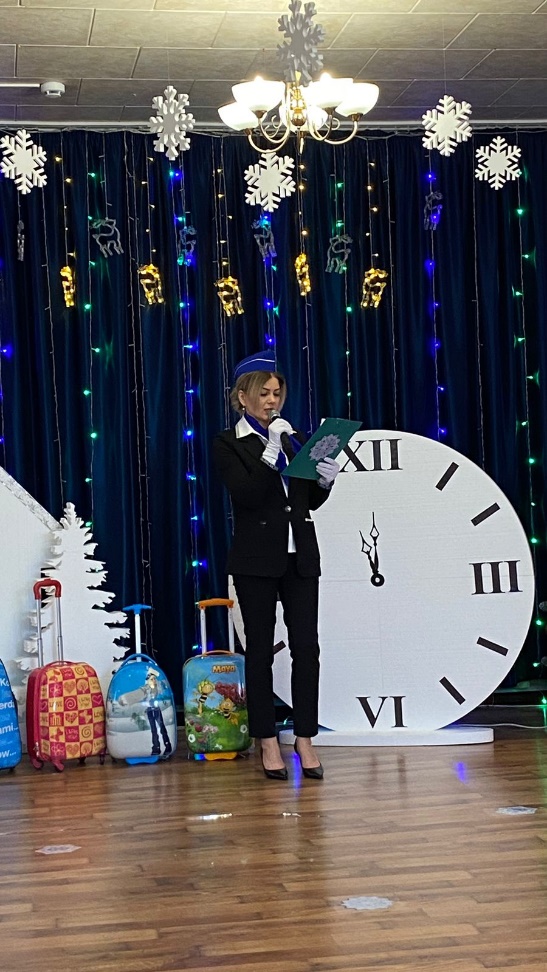 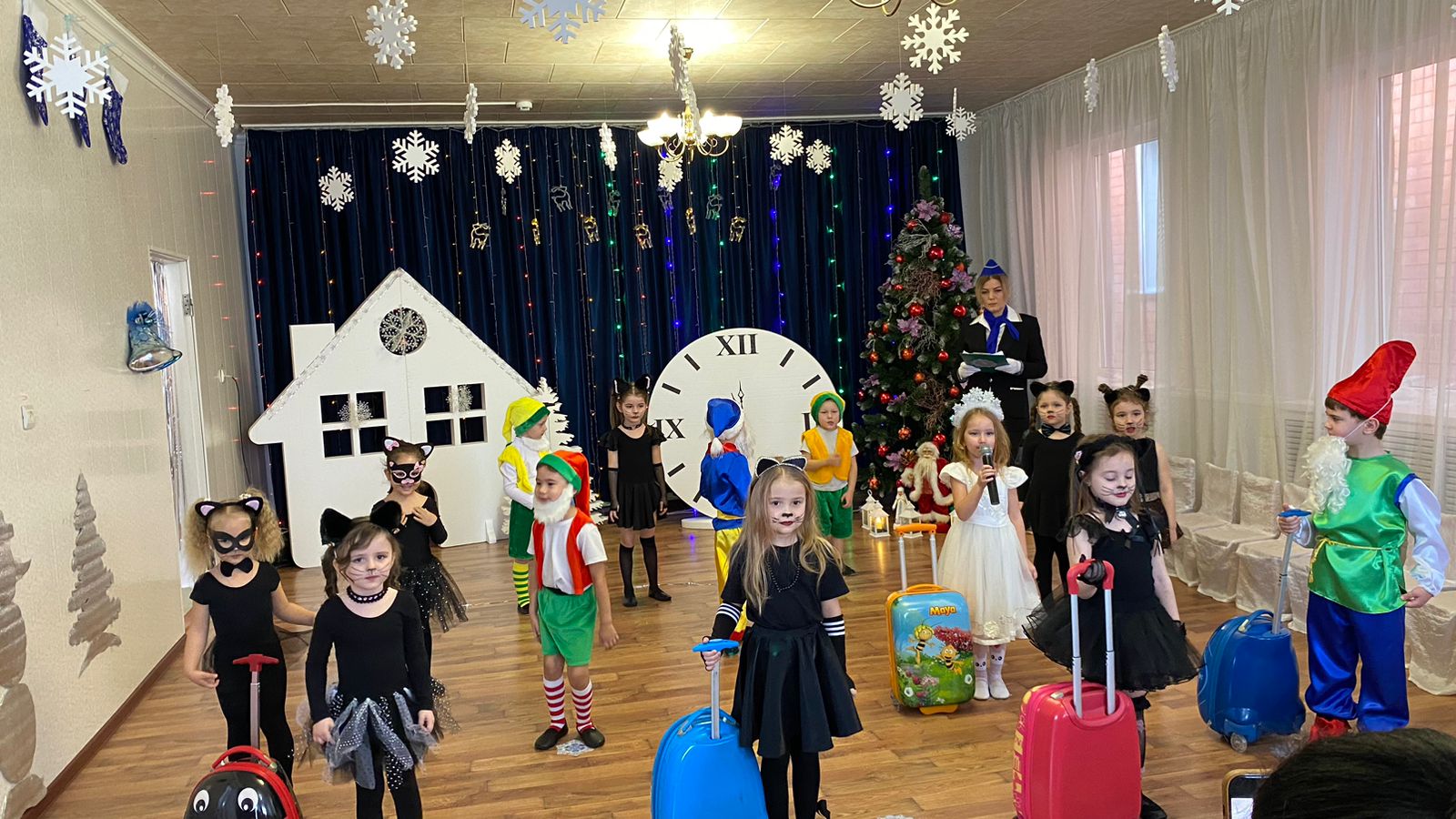 